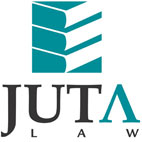 JUTA'S WEEKLY STATUTES BULLETIN(Bulletin 14 of 2018 based on Gazettes received during the week 29 March to 6 April 2018)JUTA'S WEEKLY E-MAIL SERVICEISSN 1022 - 6397PROCLAMATIONS AND NOTICESCUSTOMS AND EXCISE ACT 91 OF 1964Schedule 1 amended (GN R422 in GG 41564 of 6 April 2018) (p4)SUBDIVISION OF AGRICULTURAL LAND ACT 70 OF 1970Revised tariffs for services rendered in terms of the Act and the Conservation of Agricultural Resources Act 43 of 1983 published with effect from 1 April 2018 
(GN 417 in GG 41561 of 6 April 2018) (p44)PETROLEUM PRODUCTS ACT 120 OF 1977Regulations in respect of the maximum retail price of Liquefied Petroleum Gas supplied to residential customers published with effect from 4 April 2018 
(GN R410 in GG 41553 of 3 April 2018) (p3)Regulations in respect of the single maximum national retail price for illuminating paraffin published with effect from 4 April 2018 (GN R411 in GG 41553 of 3 April 2018) (p5)Amendment of regulations in respect of petroleum products published with effect from 4 April 2018 (GN R412 in GG 41553 of 3 April 2018) (p6)MINE HEALTH AND SAFETY ACT 29 OF 1996Guideline for the Compilation of a Mandatory Code of Practice for an Occupational Health Programme (Occupational Hygiene and Medical Surveillance) on Personal Exposure to Airborne Pollutants published (GN 419 in GG 41561 of 6 April 2018) (p46)SPECIAL INVESTIGATING UNITS AND SPECIAL TRIBUNALS ACT 74 OF 1996Referral of matters to existing Special Investigating Unit in respect of the affairs of the: 	•	Mbhashe Local Municipality (Proc 9 in GG 41561 of 6 April 2018) (p28)	•	Department of Correctional Services (Proc 10 in GG 41561 of 6 April 2018) (p32)	•	Eskom Holdings SOC Limited and Transnet SOC Limited 
(Proc 11 in GG 41561 of 6 April 2018) (p38)SOUTH AFRICAN NATIONAL ROADS AGENCY LIMITED AND NATIONAL ROADS ACT 7 OF 1998 South African National Roads Agency SOC Ltd: Various toll roads: Amounts of toll for the different categories of motor vehicles, and the date and time from which the toll tariffs shall become payable published with effect from 12 April 2018 
(GNs 397-400 in GG 41545 of 28 March 2018) (pp 4, 32, 40 & 48)Gauteng Freeway Improvement Project, Toll Roads: Tolls published with effect from 12 April 2018 (GN 401 in GG 41545 of 28 March 2018) (p56)NATIONAL STUDENT FINANCIAL AID SCHEME ACT 56 OF 1999Regulations on Additional Functions assigned to NSFAS, 2018 published 
(GN 413 in GG 41554 of 3 April 2018) (p4)INDEPENDENT COMMUNICATIONS AUTHORITY OF SOUTH AFRICA ACT 13 OF 2000Independent Communications Authority of South Africa (ICASA):Findings Document on Regulatory Framework for Community Broadcasting published 
(GenN 173 in GG 41561 of 6 April 2018) (p178)Draft Regulations for Community Broadcasting Services: Radio and Television published for comment (GenN 173 in GG 41561 of 6 April 2018) (p266)ENGINEERING PROFESSION ACT 46 OF 2000Engineering Council of South Africa (ECSA): Rules regarding the Application, Annual and Appeal Fees applicable from 1 April 2018 to 31 March 2019 published 
(BN 44 in GG 41561 of 6 April 2018) (p286)GENERAL AND FURTHER EDUCATION AND TRAINING QUALITY ASSURANCE ACT 58 OF 2001Notice of publication for comment of proposed Policy and Criteria for Assessment of Qualifications on the General and Further Education and Training Qualifications Sub-Framework published (GenN 171 in GG 41561 of 6 April 2018) (p172)Notice of publication for comment of proposed Policy for the Quality Assurance of Assessment of Qualifications Registered on the General and Further Education and Training Qualifications Sub-Framework published (GenN 172 in GG 41561 of 6 April 2018) (p175)NATIONAL ENERGY REGULATOR ACT 40 OF 2004National Energy Regulator of South Africa (NERSA): Notice of public hearings on Eskom's third Multi-Year Price Determination (MYPD3) Regulatory Clearing Account (RCA) Year 2 (2014/15), Year 3 (2015/16) and Year 4 (2016/17) applications and indicative timelines for the determination process published (GN 414 in GG 41555 of 3 April 2018) (p4)ELECTRONIC COMMUNICATIONS ACT 36 OF 2005Independent Communications Authority of South Africa (ICASA): Increase of administrative fees in relation to type approval published with effect from 1 April 2018 
(GN 415 in GG 41556 of 3 April 2018) (p4)CONTINUING EDUCATION AND TRAINING ACT 16 OF 2006Notice of publication of Strategic Disability Policy Framework for the Post-School Education and Training System published (GN 418 in GG 41561 of 6 April 2018) (p45)NATIONAL QUALIFICATIONS FRAMEWORK ACT 67 OF 2008Notice of publication of amendments to Policy and Criteria for Recognising a Professional Body and Registering a Professional Designation for the Purposes of the National Qualifications Framework Act 67 of 2008 published (GN 416 in GG 41557 of 3 April 2018) (p4)CHILD JUSTICE ACT 75 OF 2008Invitation for applications for the accreditation of diversion programmes and diversion service providers published (GN 420 in GG 41561 of 6 April 2018) (p169)BILLSAir Traffic and Navigation Services Company Amendment Bill, 2018 [B6-2018]Customary Initiation Bill, 2018 [B7-2018]Draft Customary Initiation Bill, 2018, published for commentDraft Prevention and Combating of Hate Crimes and Hate Speech Bill, 2018, notice of intention to introduce and explanatory summary published for comment 
(GenN 167 in GG 41543 of 29 March 2018) (p4)PROVINCIAL LEGISLATIONEASTERN CAPESea-shore Act 21 of 1935: Proposed lease and permitting of a site below the high-water mark of sea of the Mzimvubu Estuary, adjacent to the Spotted Grunter Resort for the purpose of erecting a boat launching site slipway and the associated removal of sediment and or mud from the site published for comment (PN 62 in PG 4021 of 2 April 2018) (p11)GAUTENGHospital Ordinance 14 of 1958: Revision of Uniform Patient Fee Schedule relating to Ambulances, 2018 published for comment (GenN 548 in PG 94 of 5 April 2018) (p3)Hospital Ordinance 14 of 1958: Revision of Uniform Patient Fee Schedule relating to Hospital Mortuary, 2018 published for comment (GenN 549 in PG 94 of 5 April 2018) (p8)Hospital Ordinance 14 of 1958: Revision of Uniform Patient Fee Schedule relating to the Classification of and Fees Payable by Patients at Provincial Hospitals, 2018 published for comment (GenN 550 in PG 94 of 5 April 2018) (p11)KWAZULU-NATALDivision of Revenue, 2018: Transfer of funds to municipalities published 
(PN 29 in PG 1940 of 5 April 2018) (p11)Constitution of the Republic of South Africa, 1996 and Local Government: Municipal Systems Act 32 of 2000: Inkosi Langalibalele Local Municipality: Municipal Standing Rules and Orders, 2016 published and existing Standing Rules and Orders repealed 
(PN 31 in PG 1940 of 5 April 2018) (p39)Constitution of the Republic of South Africa, 1996 and Local Government: Municipal Systems Act 32 of 2000: Newcastle Local Municipality: By-law relating to the Museum and By-laws relating to the Library published and previous by-laws repealed 
(MNs 28 & 29 in PG 1940 of 5 April 2018) (pp 232 & 235)LIMPOPONational Environmental Management: Protected Areas Act 57 of 2003: Declaration of respective land parcels as protected environment: Nwanedi Nature Reserve published 
(PN 49 in PG 2893 of 30 March 2018) (p16)National Environmental Management: Protected Areas Act 57 of 2003: Declaration of respective land parcels as nature reserves and protected environments: Thengwe and Doorndraai Nature Reserves and Machaka, Thabina and Nzalama Protected Environments published 
(PN 50 in PG 2893 of 30 March 2018) (p17)Local Government: Municipal Systems Act 32 of 2000: Ephraim Mogale Local Municipality: Conflicting Buildings/Property By-law, Land Invasion By-law and Encroachment on Property By-law published (LANs 36-38 in PG 2893 of 30 March 2018) (pp 22, 31 & 40)MPUMALANGALocal Government: Municipal Systems Act 32 of 2000 and Local Government: Municipal Property Rates Act 6 of 2004: Mkhondo Municipal Council: Notice of adoption and Municipal Property Rates By-law published (Proc 15 in PG 2912 of 30 March 2018) (p14)NORTHERN CAPESpatial Planning and Land Use Management Act 16 of 2013: Notice of the intention to compile a Provincial Spatial Development Framework for the Northern Cape Province (PSDF) published for comment (GenN 27 in PG 2173 of 26 March 2018) (p14)Kai !Garib Munisipaliteit: Wysigingsverordening op Antennestelsels, 2017; Wysigingsverordening op die Beheer oor Aanhou van Honde, 2017; Wysigingsverordening op the Beheer oor Aanhou van Diere, Pluimvee en Bye, 2017; Wysigingsverordening op Begraafplase, 2017; Wysigingsverordening op Boubeheer, 2017; Wysigingsverordening op Elektrisiteit, 2017; Karavaanpark Wysigingsverordening, 2017; Wysigingsverordening op Tariewe, Kredietbeheer en Skuldinvordering, 2017; Wysigingsverordening op Munisipale Meent, 2017; Swembad Wysigingsverordening, 2017; Wysigingsverordening op Munisipale Taxistaanplek, 2017; Wysigingsverordening op die Verwydering van Afvalstowwe, 2017; Wysigingsverordening op die Beheer van Straathandel, 2017; Brandweer Wysigingsverordening, 2017; Wysigingsverordening op Vuurwerke, 2017; Wysigingsverordening op Waterdienste, 2017; Wysigingsverordening op Wetstoepassing, 2017; Wysigingsverordening op die Beheer oor Advertensietekens en Ontsiering van Voorkante van Strate, 2017 en Wysigingsverordening op die Reglement van Orde, 2017 gepubliseer 
(AKs 28-46 in PK 2173 van 26 Maart 2018) (ble 15-33)This information is also available on the daily legalbrief at www.legalbrief.co.za